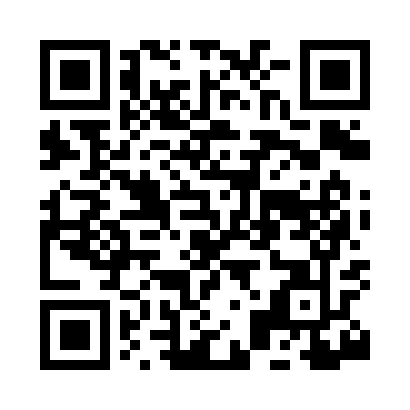 Prayer times for Tensas, Louisiana, USAMon 1 Jul 2024 - Wed 31 Jul 2024High Latitude Method: Angle Based RulePrayer Calculation Method: Islamic Society of North AmericaAsar Calculation Method: ShafiPrayer times provided by https://www.salahtimes.comDateDayFajrSunriseDhuhrAsrMaghribIsha1Mon4:426:031:094:508:159:362Tue4:436:031:094:508:159:363Wed4:436:041:094:508:159:364Thu4:446:041:104:508:159:355Fri4:446:051:104:508:159:356Sat4:456:051:104:518:159:357Sun4:456:061:104:518:149:348Mon4:466:061:104:518:149:349Tue4:476:071:104:518:149:3410Wed4:476:071:114:518:149:3311Thu4:486:081:114:518:139:3312Fri4:496:081:114:528:139:3213Sat4:506:091:114:528:139:3214Sun4:506:091:114:528:129:3115Mon4:516:101:114:528:129:3116Tue4:526:101:114:528:129:3017Wed4:536:111:114:528:119:2918Thu4:536:121:114:528:119:2919Fri4:546:121:114:528:109:2820Sat4:556:131:114:528:109:2721Sun4:566:141:114:528:099:2722Mon4:576:141:124:528:099:2623Tue4:586:151:124:528:089:2524Wed4:586:151:124:528:079:2425Thu4:596:161:124:528:079:2326Fri5:006:171:124:528:069:2227Sat5:016:171:124:528:059:2228Sun5:026:181:124:528:059:2129Mon5:036:191:114:528:049:2030Tue5:046:191:114:528:039:1931Wed5:056:201:114:528:029:18